Séquence 3Comment réaliser une veille commerciale ?TP 1 : réaliser une veille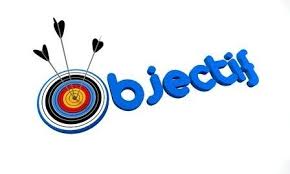 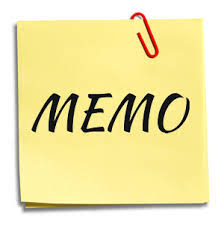 	Contexte professionnel :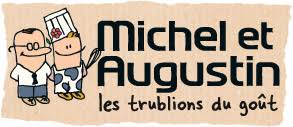 Vous êtes stagiaire dans l’entreprise Michel et Augustin. Les dirigeants souhaitent que vous surveilliez les marchés sur lesquelles ils sont positionnés.Vous avez observé, en étudiant la gamme, que la marque est présente sur le marché du biscuit (sucré et salé), du yaourt / crème dessert et boisson (non alcoolisée).En vous aidant du document créer une alerte google pour réaliser une veille. Remarques : c’est à vous de choisir à quelle fréquence vous désirez recevoir vos alertes. Répartition du travail pour chaque groupe de couleur :Faites un compte rendu de vos recherches. Document : Créer une alerteIl est possible de recevoir des e-mails lorsque de nouveaux résultats s'affichent dans la recherche Google pour un sujet donné. Vous pouvez, par exemple, recevoir des informations sur les actualités, certains produits ou les mentions de votre nom.Créer une alerteAccédez à Google Alertes.Dans la zone située en haut de la page, saisissez le sujet que vous souhaitez suivre.Pour modifier vos paramètres, cliquez sur Afficher les options. Vous pouvez modifier les paramètres suivants :Fréquence des notificationsTypes de sites affichésVotre languePartie du monde à partir de laquelle vous souhaitez recevoir des informationsNombre de résultats affichésComptes qui reçoivent les alertesCliquez sur Créer l'alerte. Vous recevrez des e-mails chaque fois que nous trouverons des résultats de recherche correspondants.Modifier une alerteAccédez à Google Alertes.À côté d'une alerte, cliquez sur Modifier .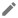 Si aucune option n'est visible, cliquez sur Afficher les options.Effectuez des modifications.Cliquez sur Mettre à jour l'alerte.Pour modifier la façon dont vous recevez les alertes, cliquez sur Paramètres   vérifiez les options qui vous intéressent, puis cliquez sur Enregistrer.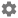 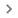 Supprimer une alerteAccédez à Google Alertes.À côté de l'alerte que vous souhaitez supprimer, cliquez sur Supprimer .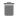 Facultatif : vous pouvez également supprimer une alerte en cliquant sur Se désabonner au bas de l'e-mail d'alerte.Source : support.google.comFonctionSurveillanceDirecteur commercial (+ adjoint) BiscuitDirecteur RHYaourt, dessertDirecteur financierBoisson 